Уважаемая Александра Александровна!Прошу Вас разместить на официальном сайте муниципального образования город Новороссийск:«С 22 по 24 августа 2019 года в г. Челябинске пройдет ежегодная агропромышленная выставка «АГРО-2019» (далее – выставка).Выставка проводится при поддержке Правительства Челябинской области и открывает возможности для демонстрации достижений российских предприятий, компаний-производителей пищевой, перерабатывающей промышленности, промышленных организаций, сельскохозяйственных товаропроизводителей, научных и учебных заведений. В рамках проведения выставки планируется обсуждение актуальных вопросов развития сельскохозяйственной отрасли в формате «круглых столов» с представителями органов власти, общественных организаций, товаропроизводителей.Место проведения выставки: ОБУ «Ледовая Арена «Трактор» (г.Челябинск, 250 лет Челябинску ул., 38).Оргкомитет выставки: +7(351)755-55-10, +7(904) 360-42-21, e-mail:org@pvo74.ru».Дополнительно просим разместить вышеуказанную информацию на сайте отдела сельского хозяйства – вкладка «Выставки, семинары, совещания». Начальник отдела сельского хозяйства                                                                        Н.И. КлименкоИ.А. Пемпусь(8617)645-101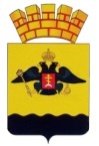 
АДМИНИСТРАЦИЯ        МУНИЦИПАЛЬНОГО ОБРАЗОВАНИЯ  ГОРОД  НОВОРОССИЙСК  ОТДЕЛСЕЛЬСКОГО ХОЗЯЙСТВАБирюзова ул., д. 6, г.Новороссийск,                                             Краснодарский край, 353900                                                                            Тел.:/факс (8617) 645101, e.kuznetsova@msh.krasnodar.ru                                  № 02.5-22/422 от 08.07.2019 г.Начальнику отдела поинформационной политики исредствам массовой информацииА.А.Сараевой 